Практическая работа: «Числовые неравенства»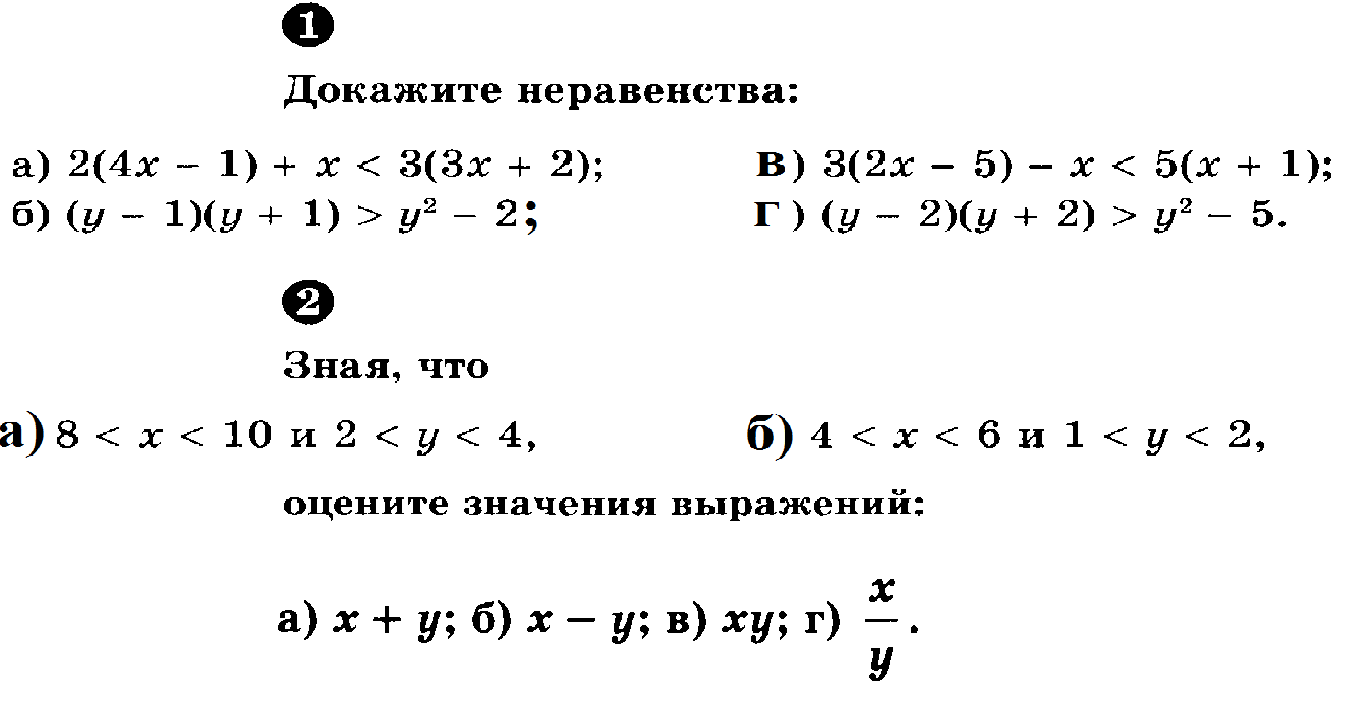 